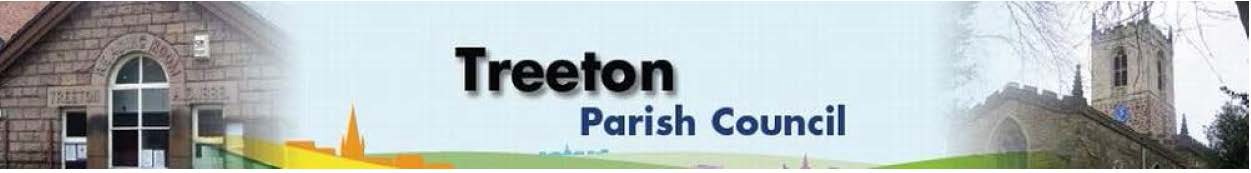 Clerk to the Council – Mrs J James, 14 Wharncliffe Close, Hoyland, BARNSLEY S74 0HP. Telephone 01226 745910 Email: treetonpc@aol.comWebsite: www.treetonparishcouncil.gov.uk1st December 2022To:  The Chairman and Members of the Treeton Parish Council.Dear Parish Councillors,You are requested to attend the next Parish Council Meeting at 6.30pm on Monday 12th December 2022 and to be held in the Reading Room.Below the agenda for the meeting and attached relevant papers. A list of accounts for payment will be emailed with the Clerks report and updated verbally at the Parish Council meeting as necessary.Yours sincerelyJames.Clerk to the Council.MEETING OF THE PARISH COUNCIL 12th DECEMBER 2022AGENDAApologies and to resolve to accept any reasons for absence.Public Question Time (Maximum 15 minutes.).Declaration of Interest (Councillors must declare any interest they have in agenda items)Approve minutes of the meeting held on 21st November 2022 (attached)Matters arising not elsewhere on the agenda.Clerk’s report & correspondenceBorough Councillors ReportR/O Wood Lane – future interest and plans for the site War Memorial - Project for restoration – update from Cllr Parker-FoersPlanning & Review of progress on projects through 2022 (attached)Update on proposals to remedy drainage on the Cowfield – Cllr AdairTreeton Christmas Bake-off Results – Cllr BeckettStanding items:Reading RoomParish Councillor, Housing & PCSO SurgeriesProposals for refurbishment – update from Cllrs Adair/Beckett/ClerkAllotments Parking on the access road to Well Lane site – Cllr Baum-DixonBurial GroundLand for Extension – update from ClerkSchedule of Repair & Maintenance - update from Cllr Parker-Foers/ClerkRecreation Ground and Play areasEnvironmentPlanning Applications – to receive and commentReport from Representatives on external bodies:RMBC/Parish Council’s Liaison Committee - Cllrs Adair/Baum-DixonYLCA Branch Representatives - Cllr AdairBanks Group – Penny Hill Wind Farm – Cllr AdairTreeton Youth Club – Cllr AdairCommunity Centre & Playing Fields Memorial Cttee Cllrs Adair/Baum-DixonCommunity Centre Update– Cllr AdairChairman's Review.Finance & General Purposes.Budget & Precepting 2023/24 – To agree budget and set the PreceptBudget Monitoring (attached)Approval of accounts for payment (to follow)Any other urgent businessDate of next meeting – Monday 30th January 2023C:\Work\Julie\Minutes & agenda\Dec 12th 2022\Request to attend & agenda 12 Dec  22 PC meeting.docx